Table-Merge cell-cross pageExample Table:EndScreenshot in MS Word 2010: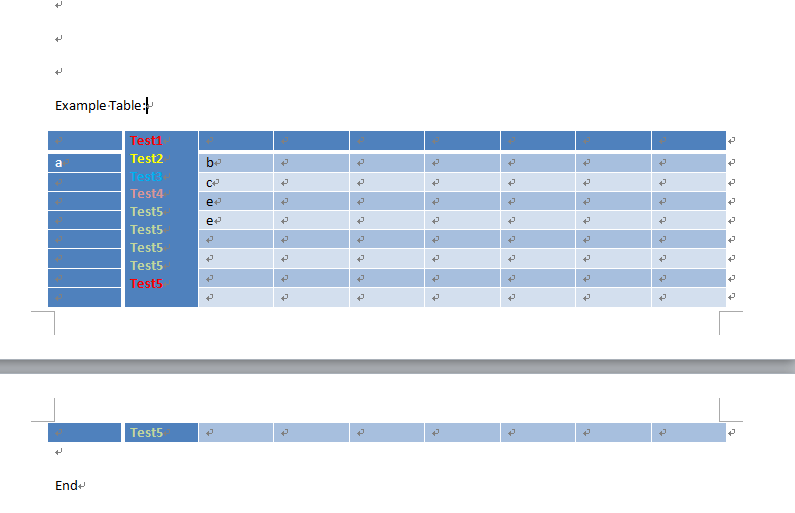 Test ObjectTable with merge cellTable with merge cellTest Point:Table with merge cell cross pageTable with merge cell cross pageOther Info:Header Row: checkedTotal Row: uncheckedBanded Rows: checkedFirst Column: checkedLast Column: uncheckedBanded Columns: checkedTest1Test2Test3Test4Test5Test5Test5Test5Test5Test5aTest1Test2Test3Test4Test5Test5Test5Test5Test5Test5bTest1Test2Test3Test4Test5Test5Test5Test5Test5Test5cTest1Test2Test3Test4Test5Test5Test5Test5Test5Test5eTest1Test2Test3Test4Test5Test5Test5Test5Test5Test5eTest1Test2Test3Test4Test5Test5Test5Test5Test5Test5Test1Test2Test3Test4Test5Test5Test5Test5Test5Test5Test1Test2Test3Test4Test5Test5Test5Test5Test5Test5Test1Test2Test3Test4Test5Test5Test5Test5Test5Test5Test1Test2Test3Test4Test5Test5Test5Test5Test5Test5